 January’s Challenge: Procedural Writing                                                          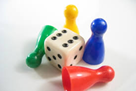  Due Date: Friday, January 30th, 2015	To compliment our procedural writing unit; we are assigning a simple board game project. You can choose the theme! You must include the following items;All board games will be played by classmates and assessed using the attached rubric. Please don’t leave this project to the night before it is due, work a bit each night. Board: colour the provided paper. Option: you can attach it to cardboard or coloured paper. Cards: create cards on your topic. They maybe facts or activities on the theme. Be creative! Game pieces: be creative and consider your theme! Please include at least 4 players. Some ideas on are on the back. Instructions: please include written, clear steps on how to play the game. Remember what we have been learning. Art: include a title and graphics/art that connects to your game! Neat colouring is expected!Storage: cards and game pieces and dice must be stored in a container or baggie that is clearly labeled with your name.54321Procedural WritingGame instructions include a title, clear precise instructions on how to play and win the game. They include transition words or steps.Game instructions include a title, good instructions on how to play and win the game. They include some transition words or steps.Game instructions include a title, somewhat clear instructions on how to play and win the game. They include few transition words or steps.Game instructions do not include a title or clear instructions on how to play and win the game. They include no transition words or steps.No written instructions on how to play are included. Trait of ConventionsEvidence of capitalization rules, proper punctuation used throughout project. Super spelling!Most sentences have capitals to begin sentences, most sentences have proper punctuation. Great spelling!Some sentences have capitals to begin sentences, some sentences have proper punctuation. Good spelling!Little evidence of capitals to begin sentences, little use of proper punctuation. Poor spelling!No evidence of capitals to begin sentences, no punctuation used throughout post. Oh dear, spelling…..Neatness of art and/or written workPrinting and colouring is neat, on the lines and spaced properly. Super, amazing art work!Printing and colouring  is somewhat neat, on the lines and spaced properly. Great art work!Printing and colouring is neat in areas, on most lines and spaced. Good art work!Printing and colouring is sloppy, not on lines, and spaced. Slow down on art work!Printing and colouring is messy, not on lines and is very difficult to read. Messy art work…slow down!Presentation of workAmazing, incredible effort! A great deal of effort was given! Great job! Time well spent.Good job, some effort is evident.More effort and time was needed for this part of your project. No effort and time was given. Required ItemsAll 6 items included; board, cards, game pieces, instructions, art and storage.5 items included.4 items included.3 items included.2 or less items included. 